Blankett för delegeringsbeslutDelegering av iordningställande och administrering eller överlämnande av läkemedelDelegering ska ske enligt de krav som ställs i Socialstyrelsens föreskrifter och allmänna råd om ordination och hantering av läkemedel i hälso- och sjukvården, HSLF-FS 2017:37 och som förtydligas i Region Skånes regionala rutin för ordination och hantering av läkemedel.Delegeringen gäller i följande verksamhet: Delegeringen gäller maximalt ett år under förutsättning att den som ansvarar för delegeringen och den som mottager delegeringen arbetar kvar i ovan nämnda verksamhet. Behörigheter i journalsystem behöver således avslutas om något av ovanstående förändras.  Delegering till:Delegeringen gäller följande uppgift/-er: (beskriv vid vilka situationer och under vilka förutsättningar. Ange alltid vilket eller vilka av följande moment delegeringen gäller: iordningställande, överlämnande, administrering. Se nedan exempel) Beskriv vilken kompetens medarbetaren besitter och vilka utbildningar som medarbetaren gått för att ha tillräcklig kunskapsnivå för de delegerade uppgifterna:Ansvarig för utfärdande av delegering:Ansvarig för utfärdande av delegering måste själv ha formell och reell kompetens för delegerade uppgifter. Avseende läkemedelshantering kan således endast legitimerade sjuksköterskor, läkare eller tandläkare delegera under förutsättning att de själva kan utföra uppgiften i sin helhet. Ansvarig intygar att delegeringen är förenlig med föreskriftens krav på god och säker vård och att mottagaren av delegeringen har dokumenterade kunskaper om hantering av läkemedel och de risker som är förenade med hanteringen. Mottagaren har också uppvisat teoretiska och praktiska kunskaper enligt verksamhetens bestämmelser.Datum Beslutet återkallat, datum Mottagare av delegering:Jag har tagit del av kapitlet gällande delegering i Regionala rutinen för ordination och hantering av läkemedel i Region Skåne. Jag är införstådd med vilka uppgifter som delegeras till mig och mitt ansvar. Jag anser mig ha tillräckliga kunskaper och erfarenhet för uppgiften.Verksamhetschef:Omprövat beslut: Originalet skall sparas tre år efter att delegeringen upphört att gälla. En kopia lämnas även till mottagaren av delegeringen.Koncernkontoret
Avdelningen för Hälso- och sjukvårdsstyrning
Område Läkemedel
Enheten för Region Skånes sjukhusapoteksfunktionKoncernkontoret
Avdelningen för Hälso- och sjukvårdsstyrning
Område Läkemedel
Enheten för Region Skånes sjukhusapoteksfunktionDokumentversion 3                                                                                            
Senast reviderad 2021-05-04                                                        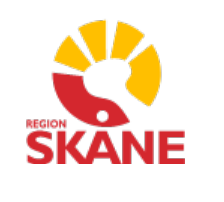 Dokumentversion 3                                                                                            
Senast reviderad 2021-05-04                                                        Dokumentversion 3                                                                                            
Senast reviderad 2021-05-04                                                        Dokumentnamn:
Regional rutin för ordination och läkemedelshantering, bilaga 10StödmallBlankett för delegeringsbeslutGäller för verksamhet:Gäller för verksamhet:Gäller fr.o.m.
Sida nr:1/2Dokumentnamn:
Regional rutin för ordination och läkemedelshantering, bilaga 10StödmallBlankett för delegeringsbeslutGäller för verksamhet:Gäller för verksamhet:Gäller t o m:
Sida nr:1/2Utfärdat av: Namn, datumFastställd av: Namn, datumFastställd av: Namn, datumFastställd av: Namn, datumFastställd av: Namn, datumDelegeringens giltighetstid: 
(längst ett år)fr.o.m t.o.m. Namnunderskrift och namnförtydligande:Yrkestitel: Enhet:Namnunderskrift och namnförtydligande:Yrkestitel: Enhet:Namnunderskrift: Namnförtydligande: Datum Namnunderskrift: Namnförtydligande: DatumDelegeringens giltighetstid: 
(längst ett år)fr.o.m t.o.m. Underskrift:Den som delegerat:Mottagare av delegering: 